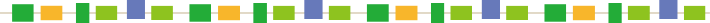 賛助会員ですか？はい(　　　)/いいえ(　　　)※当日の受付時までに賛助会員の手続きをしていただくと割引が適用されます。ふりがな氏名お住まいの市町連絡先TEL:                 　　　　　　　FAX:E-mail:アイパルからのEメールでの講座・イベント案内希望する(　　　)/　希望しない(　　　)　/　既に受け取っている(　　　)　※希望する場合は E-mail アドレスをご記入ください。参加を希望する回に○をつけてください。➀(　　)8/30(日) 知ろう！アメリカの多様な自然～アメリカの国立公園について学んで、アメリカ版宝探し「スカベンジャーハント」に挑戦しよう！～➁(　　)9/13(日)驚くべきにんにくパワー！！にんにく愛から見る韓国の食文化と健康法参加を希望する回に○をつけてください。➀(　　)8/30(日) 知ろう！アメリカの多様な自然～アメリカの国立公園について学んで、アメリカ版宝探し「スカベンジャーハント」に挑戦しよう！～➁(　　)9/13(日)驚くべきにんにくパワー！！にんにく愛から見る韓国の食文化と健康法